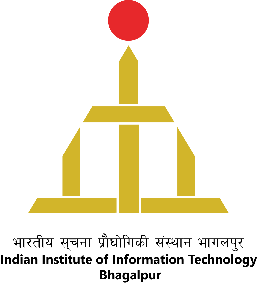  भारतीय सूचना प्रौद्योगिकी संस्थान भागलपुरINDIAN INSTITUTE OF INFORMATION TECHNOLOGY BHAGALPUR(An Institute of National Importance Under Act of Parliament)BCE Campus, Bhagalpur-813210, Bihar, India.Advt. No.: IIITBH/Advt/2021/03/M Tech				              Date: 02/06/2021Admission to M.Tech Programme for Academic Session 2021-2022  INFORMATION BROCHURE ABOUT THE INSTITUTE  Indian Institute of Information Technology, Bhagalpur (IIIT Bhagalpur) is one of the IIITs set up by MHRD, Govt of India in Public Private Partnership (PPP) mode and it is an institute of national importance. It started functioning from the academic year 2017 in the city Bhagalpur. Bhagalpur is a city of historical importance on the southern banks of the river Ganges in the state of Bihar. The region has witnessed great educational history by having ancient universities such as Vikramshila University and Nalanda University. Indian Institute of Information Technology Bhagalpur is a joint venture of Govt. of India (50%), Govt. of Bihar (35%) and BELTRON (15%). The institute is fully residential and has separate hostels for boys and girls with proper security arrangements and other facilities. The institute started functioning from the year 2017 with B.Tech courses in two branches, namely Computer Science & Engineering and Electronics & Communication Engineering. Later considering the need of skilled manpower in the industry in the field of automation a new branch called Mechatronics Engineering was introduced in the year 2018. To excel in the field of research in the respective areas the institute will start M.Tech and PhD program in the respective areas from this academic session. The institute has well equipped State of Art Laboratories to provide real time experiment-based hands on experience to students. IIIT Bhagalpur has also well qualified and experienced faculty from IITs/NITs etc., and dedicated supporting staff.    Admission to M.Tech Programme for Academic Year 2021-2022.  Applications are invited for admission to the Master of Technology (M.Tech) programme beginning in August 2021. The disciplines and research areas in which these programmes will be offered are given below.  Name of the Departments offering the M.Tech Programme and Specialization  Seat distribution for M.Tech programme:  Reservation for SC/ST/OBC(Non-Creamy Layer)/EWS/PWD candidates will be as per Government of India rules.Further details about fee structure, faculty profile, departmental profile, notifications, etc., can be found on institute webpage.  Categories of M.Tech programme:  RegularA student in this category works full-time for his/her M. Tech. The M.Tech students joining under this category are entitled for fellowship from the Institute as per MHRD norms. The candidate must have qualified GATE or any other equivalent test recognised by MHRD for award of fellowship.SponsoredA student in this category is sponsored by a recognized industrial, R&D organization, academic institution (universities/colleges), government organization (defence or other ministries of the Government of India or any other government organizations including PSUs and autonomous bodies) or reputed industries (as may be recognized by this Institute) for M.Tech  degree in the Institute.The Institute does not provide any assistantship/fellowship in this category.Candidate in Sponsored category must be a regular employee of the sponsoring organization (of repute) with a minimum of two-year job experience in the respective field. A student in this category is therefore a professionally employed person, who pursues M.Tech degree while continuing her/his services. Foreign students shall be sponsored by their Government or awarded scholarship by Govt.  of India, Indian Council for Culture Relations (ICCR) or other such agencies/ organisations.Project-StaffThis category refers to a student who is working on a sponsored project at IIIT Bhagalpur and is admitted them to M. Tech Programme to work on a full-time or part-time basis. The remaining duration of the project at the time of admission should be at least one year. If the project gets completed before the student completes his/her M. Tech Programme, his/her category will be converted to Part Time Category.Employed and Part-TimeA student in this category is a professionally employed person (including the staff of IIIT Bhagalpur), who pursues the M.Tech Programme while continuing the duties of his/her service. The Institute does not provide any assistantship to such a student.Qualification for Eligibility Criteria: For admission to various M. Tech programmes, minimum CGPA of 6.0 or 60% of marks or First Class in the qualifying degree, fulfilling specific requirements for different departments as follows:   Computer Science & Engineering: Bachelor’s degree in Computer Science and Engineering(CSE)/Information Technology/ Electronics and Communication Engineering (ECE)/Electrical & Electronics Engineering (EEE) or equivalent in an appropriate area or M.Sc. (Computer Science/Information Technology) or MCA from a recognized Institution, and a valid Graduate Aptitude Test in Engineering (GATE) score in CS/EC/EE (for regular category only).Electronics & Communication Engineering:Bachelor’s degree in ECE/EEE/E&I or Equivalent or M.Sc. (Electronics), and a valid GATE score in EC/IN/EE (for regular category only). Mechatronics Engineering: Bachelor’s degree in Mechatronics/Mechanical Engineering/Electrical Engineering/Electronics and Communication Engineering/Electronics and Instrumentation or Equivalent and a valid GATE score in ME/EE/EC/IN (for regular category only).ORBachelor's degree from an IITs/IIITs/NITs/IISc or any Institute of repute in a relevant area with a minimum CGPA of 7.0 and/or 70% of marks. In this case valid GATE score is not mandatory for admission into M. Tech programme (for regular category only). Financial Assistantship: The Financial assistance will be offered to some of the M.Tech Students admitted with B.Tech Degree based on performance of candidate in GATE score, written test/interview. The Financial assistance will not be offered to Non-Gate Students (regular category). The admission will be based on performance of candidate in written test/interview.Sponsored/Self-financed/Part-time M.Tech students are NOT eligible for any financial assistantships. The admission will be based on performance of candidate in written test/interview.3.0 Selection Procedure   The selection procedure for admission to M. Tech programme is based on consistently good academic record, written test/interview conducted by the Institute. Reservations for SC/ST/OBC/ PWD/ EWS are applicable as per GOI norms. The admission procedures are as follows:Online application form is required to be submitted, which will remain available on the IIIT Bhagalpur website www.iiitbh.ac.in from June 02, 2021 to July 05, 2021. The GATE candidates will also have to apply through the same process. After filling the form, the candidates are advised to take a print of your application, fee receipt and other supporting documents and keep the same to produce at the time of written test and/or interview. Candidates can also apply for more than one programme.Non-refundable application fee of M.Tech programme in different department for candidates is           Rs. 500/- each for all the categories. Payment need to be done through SBI Collect portal only.List of applicants shortlisted for further participation in the selection process such as written-test and/or Interview will be displayed on the Institute website. No separate communication/intimation in this regard shall be made by the Institute. The date and time of written-test and/or Interview will be informed only through the Institute website. The submitted online application form along with supporting documents in a single PDF should be sent on or before July 05, 2021 to the Email id: admission@iiitbh.ac.in. The Email subject should be super scribed as “M.Tech Admission (Full-time/Sponsored/Self-financed/Part-time) in ECE/CSE/MEA/BSH Department”. It is the responsibility of the candidate, to ensure that he/she satisfies all eligibility criteria for a particular programme, as mentioned in this information brochure. The M.Tech admission will be based on the GATE score and written test/interview by the respective departments for Institute Stipendiary Full Time Research Scholars only. The M.Tech admission for Non-GATE Students (regular category) and Sponsored/Self-financed/Part-time students will be based on performance of candidate in the written test/interview by the respective departments. The following documents are required to be uploaded on the online application portal Recent passport size photograph and signature. Qualifying B.Tech Degree Marks-Sheet of final semester and certificate.10th &12th Passing Certificate and Mark sheet. Migration certificate.Valid GATE score card as indicated in the application form (for GATE-candidates). Curriculum Vitae.Caste certificate to avail seat reservation under respective reserved category. (The OBC (NCL) certificate as per Annexure I and issued on or after April 01, 2021). Parental Income Certificate for EWS category (as per GoI) must be produced by candidate in the format for ‘Admission to Central Educational Institutions (CEIS) under the Government of India’ and should be issued on or after April 01, 2021. PWD persons are required to attach a certificate of disability from the authorized medical board attached to one of the following - Vocational Rehabilitation Centre (VRC) for Physically Handicapped persons/ Special Employment Exchange for Physically Handicapped/ Government Hospital (District and State level). Sponsorship certificate (Format attached in Annexure-01) from the present employer (for Sponsored candidates). The candidate has to report physically or in online mode on the scheduled date and time for appearing the written test and/or interview.  4.0 Important Dates          5.0 GENERAL INSTRUCTIONS    Candidates should specify department and specialization in the online application form. All candidates seeking admission to M.Tech programme are required to submit online application and email their application from along with all required self-attested documents by 05/07/2021.  Incomplete application forms and uploaded after the last date will be rejected.  List of short-listed candidates for the interview will be uploaded on the Institute website only.  The candidates are required to visit our website for fee structure/faculty expertise etc. and also advised to visit our website regularly for updated information about the admission to M.Tech programme for 2021-22.  No separate interview letter / communication will be sent to any individual  All candidates selected for admission shall be required to deposit the Institute fee at the time of admission.In the event of any information being found false or incorrect or incomplete or non-eligibility being detected at any time before or after admission, his/her candidature is liable to rejection without further communication. Applicants are required to observe prescribed Rules & Regulations and orders issued by the IIIT Bhagalpur authorities from time to time. The decision of the competent authority of IIIT Bhagalpur regarding the admission will be final.  Annexure-01Sponsorship Letter for M. Tech Full-Time & Part-Time Category Candidates(This should be typed on the letter head of the sponsoring organization)Reference No.: ..…………………….….…….  Date: …………………….…………  To The Director  Indian Institute of Information Technology Bhagalpur  Sub.: Sponsoring an Employee for M. Tech (Full-Time & Part-Time) at IIIT Bhagalpur Dear Sir, It is certified that he/she has completed ………. year of service in our organization/institute as a regular employee. If Mr./Ms./Mrs. ............................is admitted to the M. Tech programme, we agree to relieve him/her to enable him/her to be available at IIIT Bhagalpur to attend classes for completion of his/her course work relating to the M. Tech programme.  Mr/Ms./Mrs. ............................will be permitted to carry out thesis research/project work at IIIT Bhagalpur. Signature & Seal of Head of the Organization/ Institute Sl.  No.Name of the DepartmentM.Tech Programme and Specialization1.  Computer Science and Engineering (CSE) Artificial Intelligence & Data Science2.  Electronics and Communication Engineering (ECE) Signal Processing & Machine Learning3.Mechatronics Engineering  (MEA) Electric Vehicle TechnologySl. NoName of ProgrammeDepartmentTotal Seats01.Artificial Intelligence & Data Science CSE2002.Signal Processing & Machine LearningECE2003.Electric Vehicle TechnologyMEA20Advertisement on the Institute website  02/06/2021 (Wednesday) Last date for receipt of online application forms  05/07/2021 (Monday) Intimation regarding interview call to be uploaded on institute website  12/07/2021 (Monday) Date of written test/interview 19/07/2021(Monday)20/07/2021 (Tuesday) Date of announcement of results  22/07/2021 (Thursday)    Last date of fee submission02/08/2021 (Monday)   Registration02/08/2021 (Monday)  Class of course work starts03/08/2021 (Tuesday)